Welcome to Algebra 1!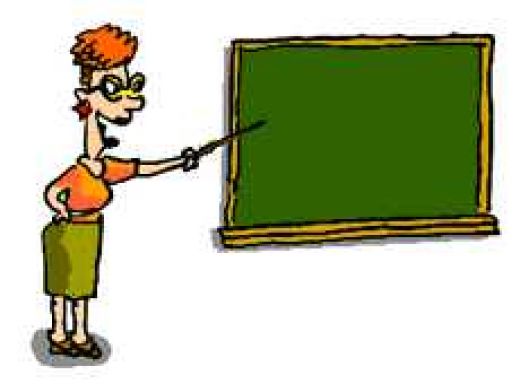 Textbook: Algebra 1 Prentice Hall, 2011Class Website: http://lthagard.myteachersite.comRequired Materials:Pencils, pencils, pencils!!Erasers2 inch 3-ring binder to organize notes, homework, and tests/quizzesTwo pocket folderGraph paperHighlighters (4 colors)OptionalCalculator (must be able to do square root)Box of tissue, hand sanitizer, Clorox wipes, or anything of that nature (Extra credit – 10 points for each item brought in up to 20 total points!! That’s the same as one homework grade!!)Homework PolicyStudents can expect some homework during the week. I try to give as much time in class as I can to allow for homework to get done so as long as students are using their time appropriately they should have little to no homework throughout the week. Homework will be graded mainly on completion. A certain number of questions will be graded for accuracy in each homework assignment, though students will not know ahead of time. This will ensure they are putting forth their best effort on the whole assignment and not just on the ones they know will be graded  Homework is worth 20 points, which adds up fast so make sure you’re getting it done and turning it in!Make-up Work PolicyStudents who are absent (for whatever reason) will be responsible for getting any work they miss while they are gone. All assignments will be posted on my class website (lthagard.myteachersite.com) and also in the absent work crate located in my classroom. Students are welcome in my room at lunch or in the library after school if help is needed in getting caught up. I take late or missing work for full credit as long as it is turned in before the chapter test.Tests/QuizzesTests and quizzes happen regularly in class in order to assess student’s learning and retention. Students will be allowed to use their notes on all the chapter tests and most of the quizzes. Notes will not be allowed on the pre or post-test for the class.Progress ReportsIt is important to keep parents informed of their student’s progress in their classes. In addition to FamilyLink, progress reports will also be printed and sent home with students every three weeks. Signed and returned progress reports are worth 10 points extra credit! Mrs. Thagard’s Tips for Algebra 1 Success!Always be on time and prepared with materials.Coming prepared means always doing your work and having your notes.Late work will be taken only during the chapter it was assigned in. It will not be accepted after the chapter test.If you are absent, you are responsible for any missing work. That means checking the class website and basket for assignments.Tardies are heavily enforced. If you arrive after the late bell you will be sent to ALC for tardy sweep. If you skip tardy sweep you will be written up for class cutting.  Remember, you are only allowed 9 absences before you lose credit for a class!GradingHomework/classwork – 20 ptsTests – 100-200 ptsQuizzes – 30-50 ptsProjects – 50 – 100 ptsProgress reports – 10 pts EXTRA CREDIT!     Grading ScaleA   90 – 100%B   80 – 89%C   70 – 79%D   60 – 69%F   59 - BelowAll Mingus policies will be enforced in the classroom. Please refer to your student handbook if you have questions about any of these rules.Expectations for Algebra 1I have read and understand the syllabus and what is expected of me (student) in Algebra 1 this year.Student name:_______________________________     Date:________________I have read and understand the syllabus and what is expected of my student in Algebra 1 this year.Parent name:________________________________     Date:_________________Communication is essential to helping your student succeed so please provide me your (the parent) email address and best phone number to reach you at IF it is different than the number you provided the school.Phone: cell/home/work (please circle one)	Number:_______________________Email address:_______________________________________________________I’m looking forward to a great year and hope you are too! Mrs. Thagard